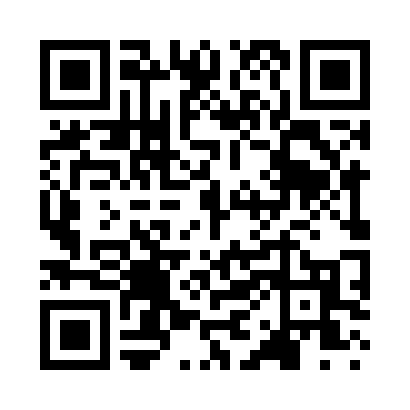 Prayer times for Tunnel, Arkansas, USAMon 1 Jul 2024 - Wed 31 Jul 2024High Latitude Method: Angle Based RulePrayer Calculation Method: Islamic Society of North AmericaAsar Calculation Method: ShafiPrayer times provided by https://www.salahtimes.comDateDayFajrSunriseDhuhrAsrMaghribIsha1Mon4:326:011:195:108:3710:052Tue4:336:011:195:108:3710:053Wed4:346:021:195:108:3610:044Thu4:346:021:195:108:3610:045Fri4:356:031:205:108:3610:046Sat4:366:031:205:108:3610:037Sun4:366:041:205:108:3610:038Mon4:376:041:205:108:3510:029Tue4:386:051:205:118:3510:0210Wed4:396:061:205:118:3510:0111Thu4:406:061:205:118:3410:0112Fri4:406:071:215:118:3410:0013Sat4:416:081:215:118:3310:0014Sun4:426:081:215:118:339:5915Mon4:436:091:215:118:329:5816Tue4:446:101:215:118:329:5717Wed4:456:101:215:118:319:5718Thu4:466:111:215:118:319:5619Fri4:476:121:215:118:309:5520Sat4:486:121:215:118:309:5421Sun4:496:131:215:118:299:5322Mon4:506:141:215:118:289:5223Tue4:516:151:215:118:289:5124Wed4:526:151:215:108:279:5025Thu4:536:161:215:108:269:4926Fri4:546:171:215:108:259:4827Sat4:556:181:215:108:249:4728Sun4:566:191:215:108:249:4629Mon4:576:191:215:108:239:4530Tue4:586:201:215:098:229:4331Wed4:596:211:215:098:219:42